Уважаемые родители, вашему вниманию для повторения и самостоятельного усвоения предлагаем выполнить следующие задания на тему «Я имею право» 06.12.-10.12.21г.Задание 1. Беседа «Право на имя»- Ребята, а имеете ли вы право на свои имена? Как вы считаете?- А можете ли вы доказать, что вас зовут именно так, а не иначе?-- Свидетельство о рождении – это ваш первый документ. А что тамеще записано, кто знает?- Еще в свидетельстве написано, что вы являетесь гражданами РФ.А это значит, что наше государство защищает ваши права. А какиеу детей есть еще права, где они записаны, кто их утверждал?   Задание 2. Мини – лекция «Конвенция о твоих правах»Все права детей всего мира записаны в специальном документе, Конвенции «О правах ребенка». Этот документ приняла 20 ноября 1989 года Организация Объединенных наций. Это авторитетная международная организация возникла после Второй мировой войны, которая отняла у десятков миллионов людей их главное право – право на жизнь.Чтобы не допустить третьей мировой войны, народы всего мира объединились в Организацию Объединенных наций.К сожалению, наш мир не стал безопасным: войны, теракты, преступления, аварии, стихийные бедствия, голод и эпидемии. Даже взрослые, сильные люди не могут противостоять этим опасностям, но самыми беззащитными оказываются дети. Они даже в мирной жизни нуждаются в особой заботе и внимании со стороны взрослых. Чтобы защитить права детей, и была принятаКонвенция «О правах ребенка».  Конвенция – это соглашение. Это значит, что все государства, которые подписали эту Конвенцию, согласились защищать права детей. Какие же права есть у всех детей мира?
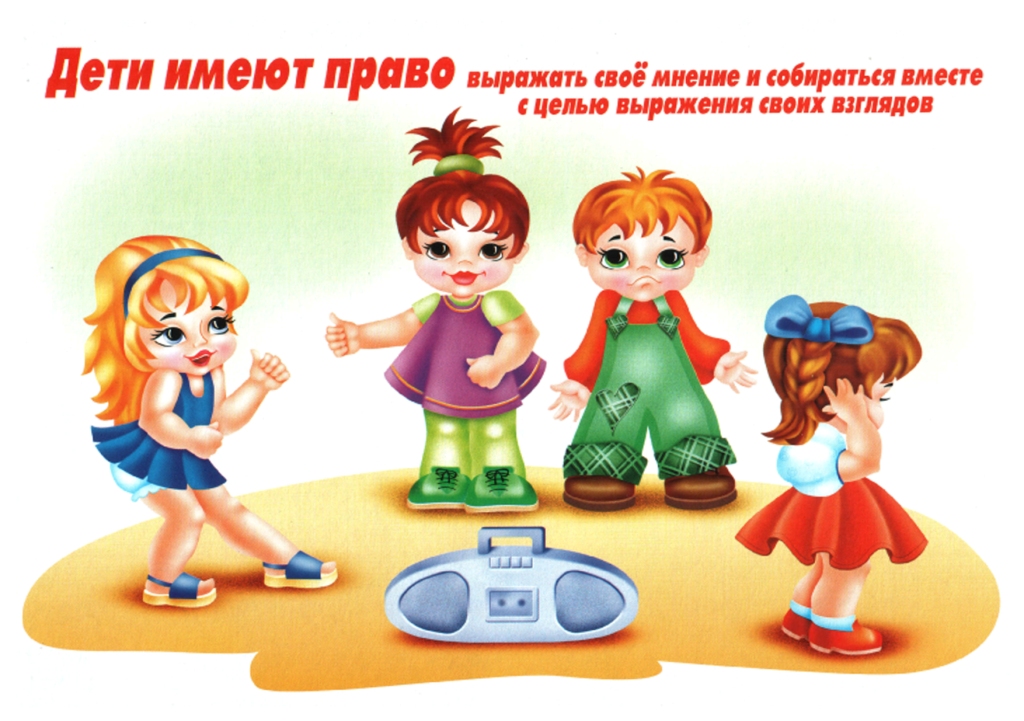 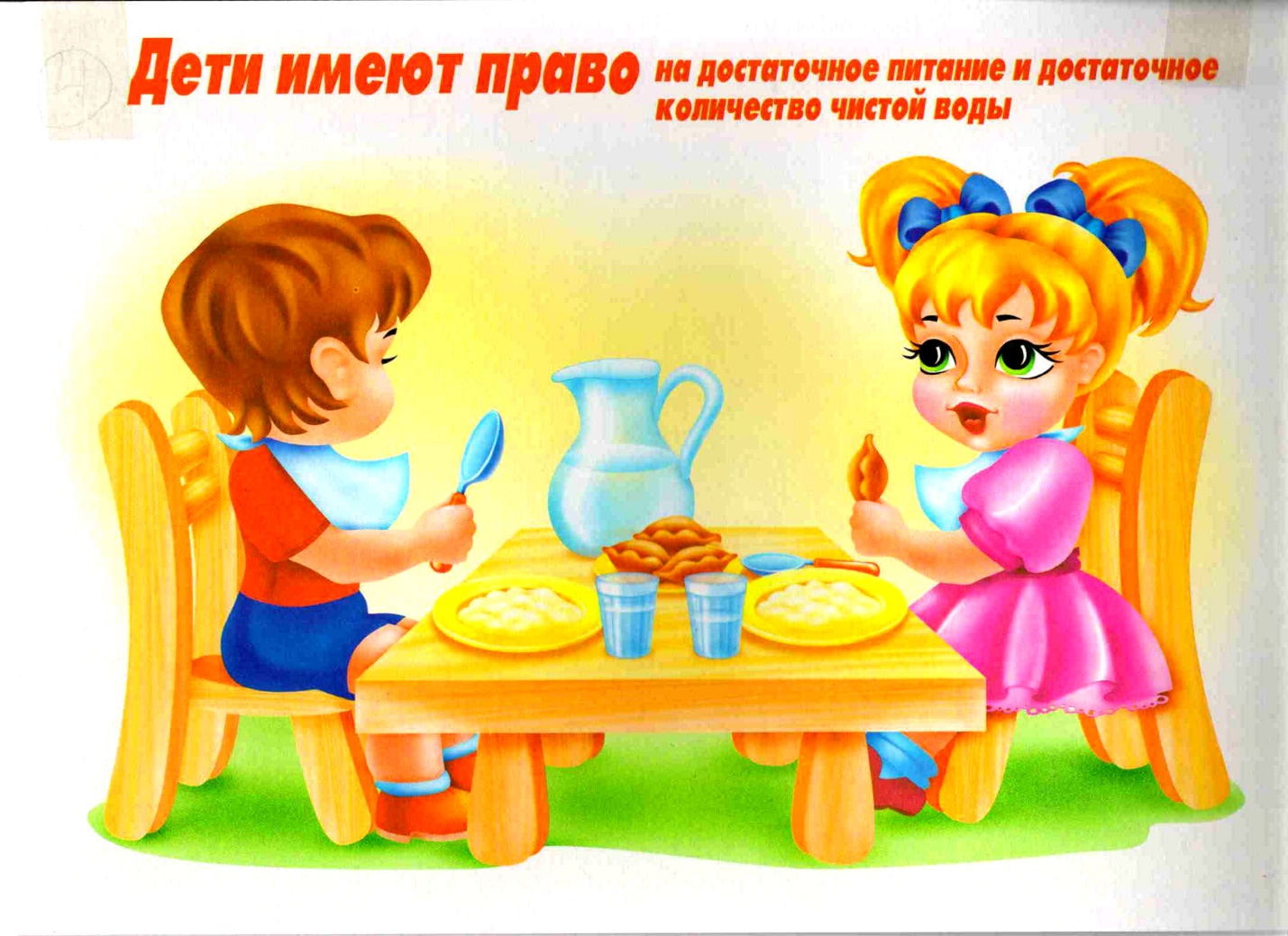 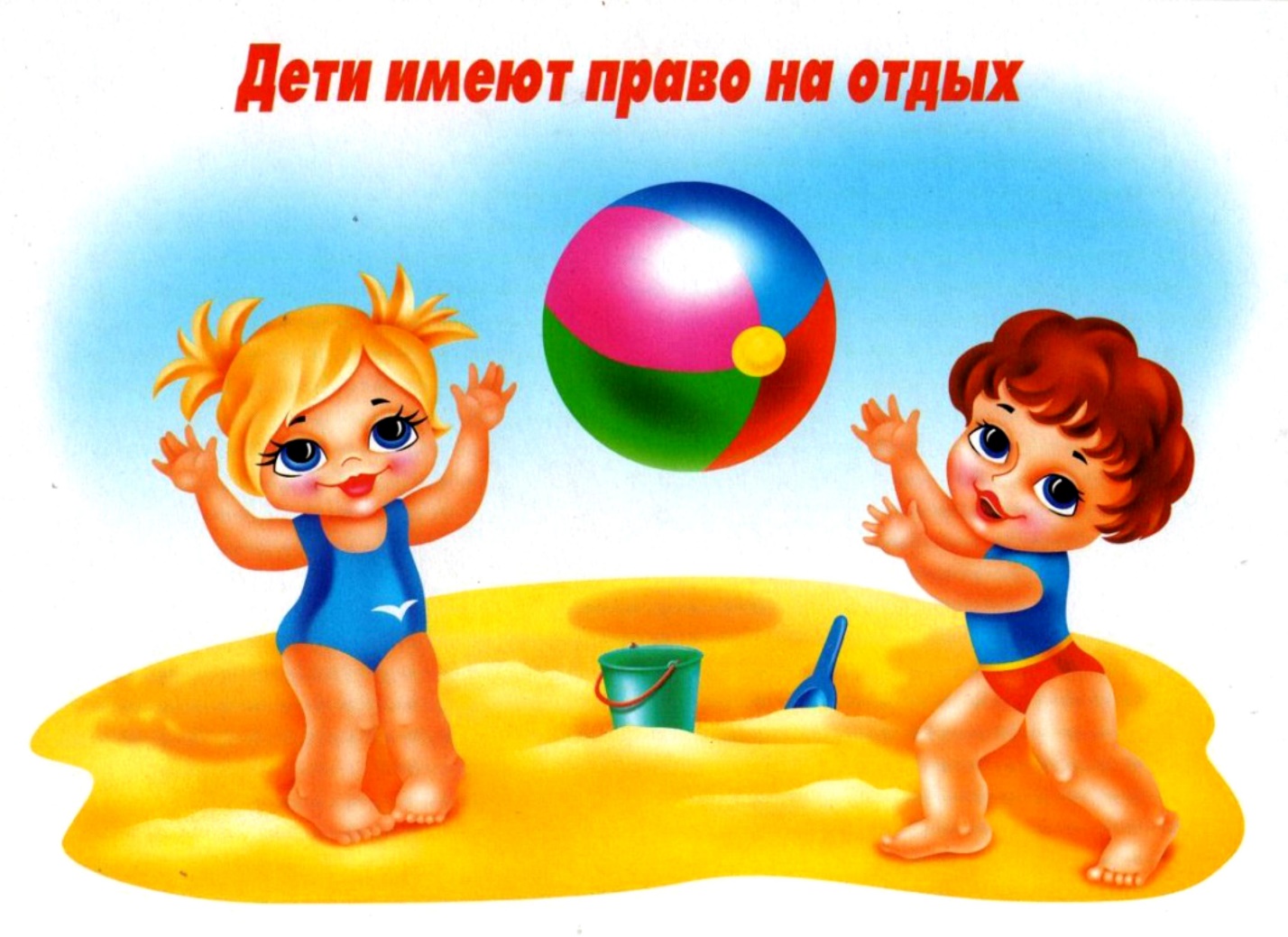 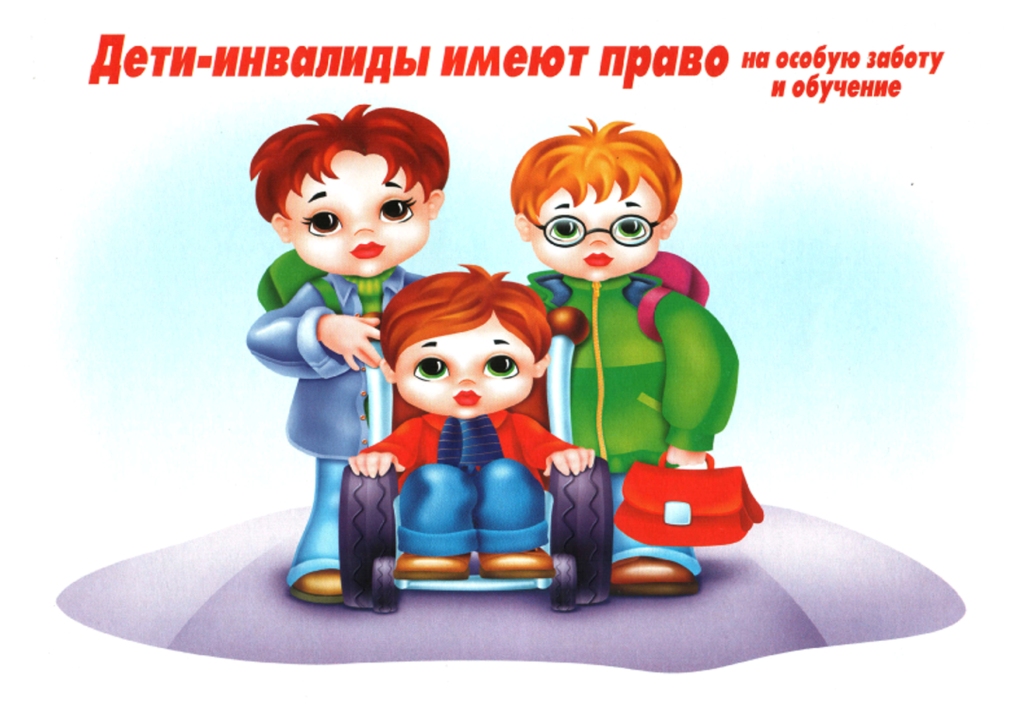 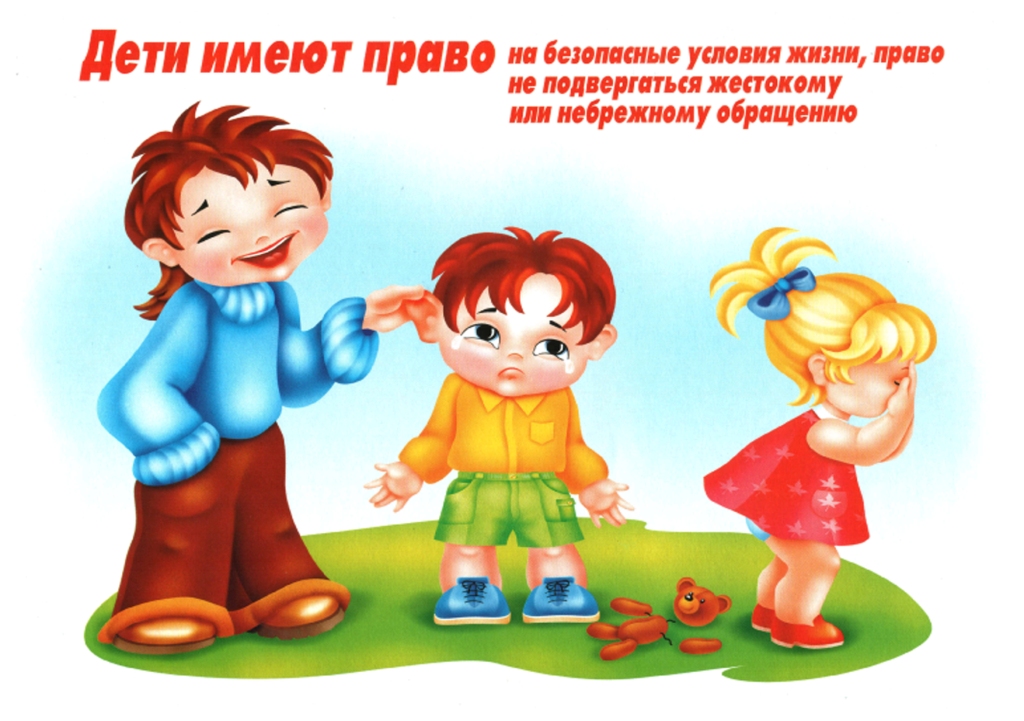 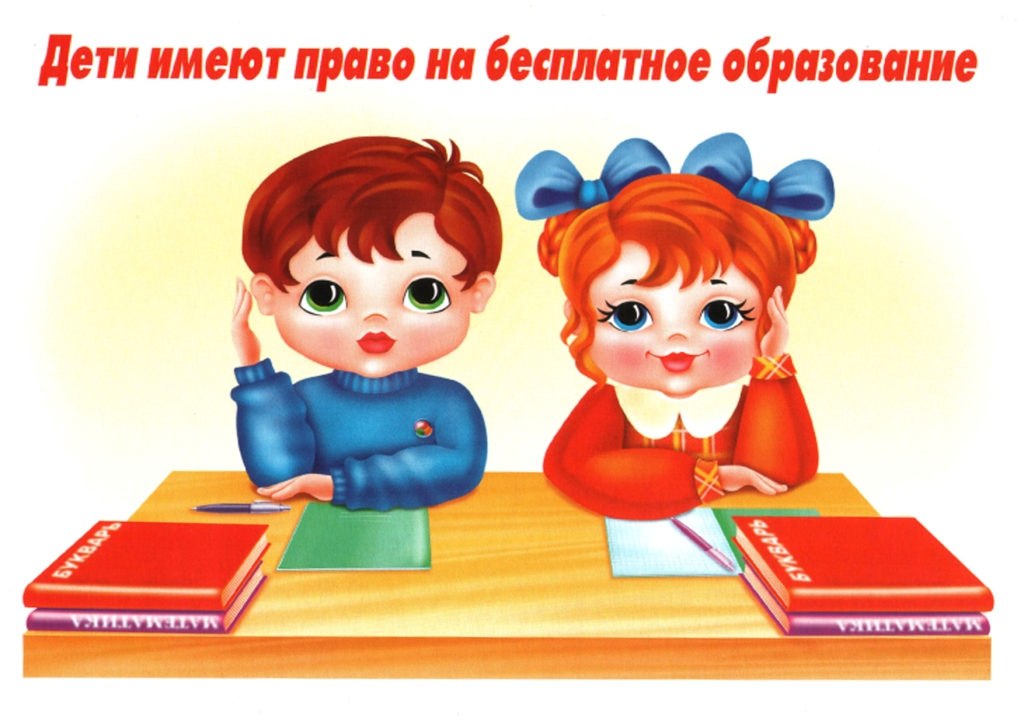 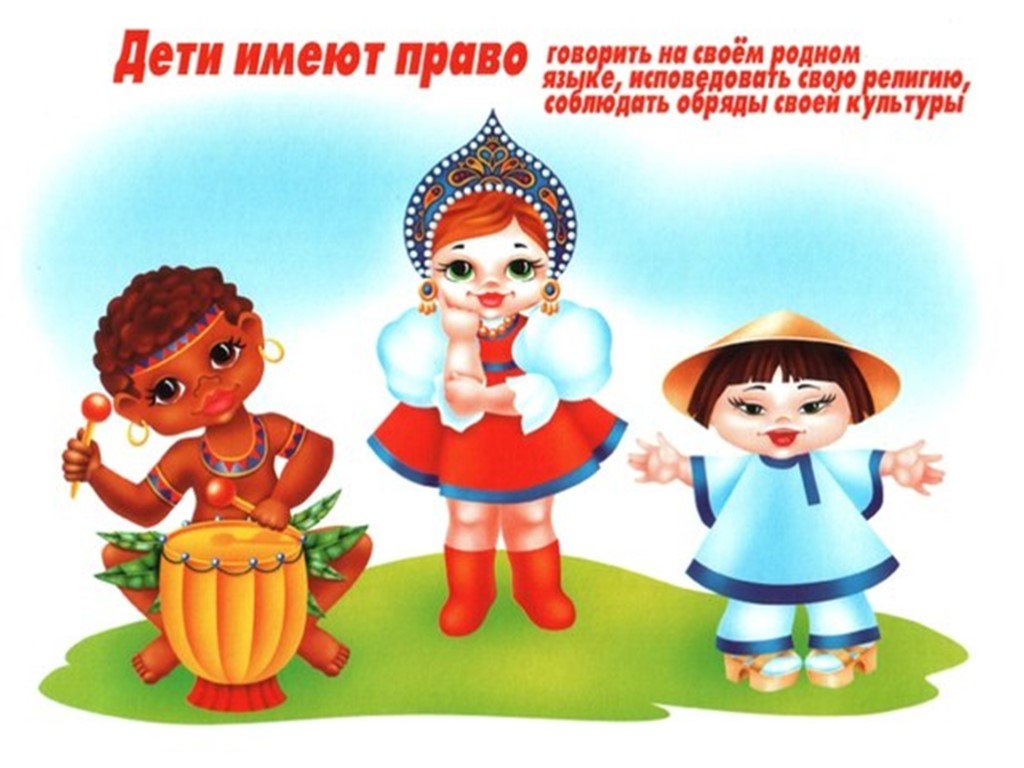 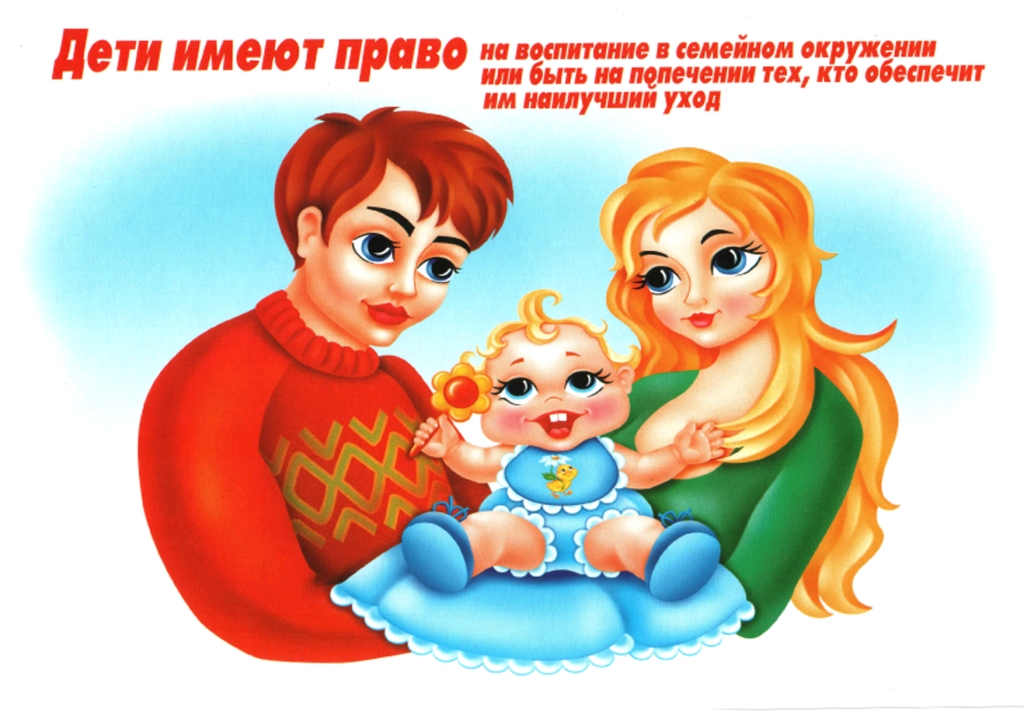 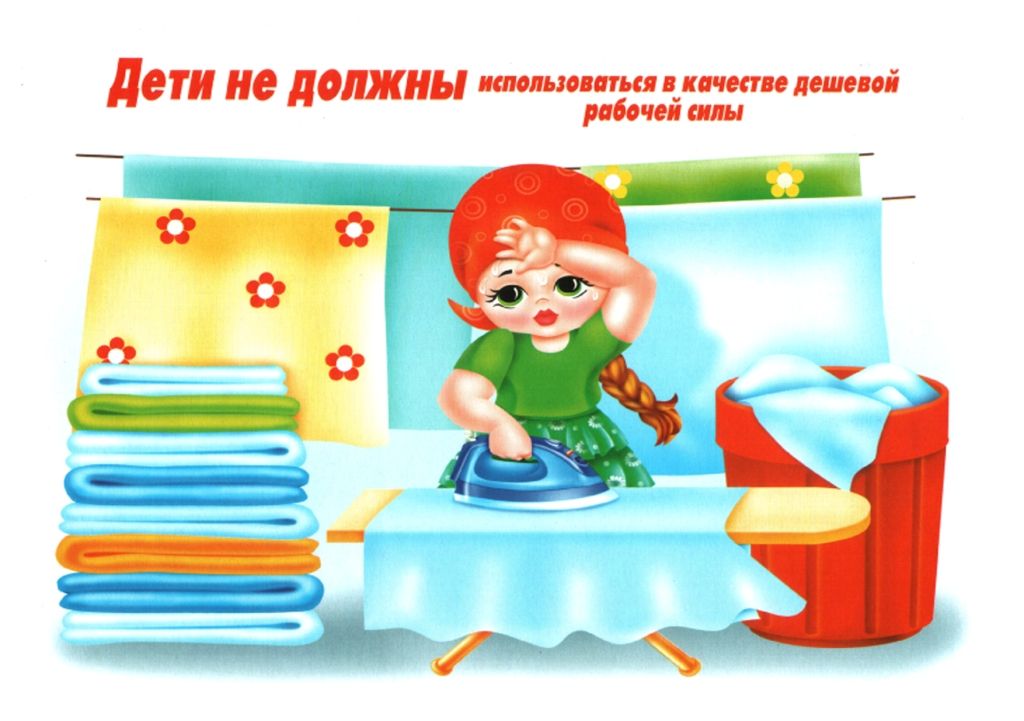 Задание 3. Разбор ситуаций «Права и обязанности» У каждого человека есть права, но и есть обязанности, которые не менее важны. А пользоваться ими можно только тогда, когда не нарушаются права других людей. Уважать права других людей – обязанность каждого человека. А всегда ли мы это делаем? Предлагаю вам рассмотреть несколько ситуаций и дать оценку поведению героев. Чьи права они нарушают? Какие обязанности не выполняют?Ситуация 1.Мама: Немедленно сделай музыку потише! Уже полночь, ты весь дом разбудишь!Дочь: Я имею право на отдых и досуг! Я привыкла отдыхать с громкоймузыкой.- Пожалуйста, разберитесь, кто здесь прав?Ситуация 2.Саша, ты сегодня дежурный, вытри, пожалуйста, доску.Саша: Вы не имеете право заставлять меня дежурить! Конвенцией «О правахребенка» запрещено насилие над детьми.- Объясните, пожалуйста, Саше в чем он не прав.Ситуация 3.Петров, ты опять разрисовал парту в кабинете! Ведь дети ее только что помыли!Петров: А что здесь такого? Я имею право на занятия своим любимым делом– рисованием!- Разъясните Петрову его права и обязанности.Давайте выведем простые правила взаимообщения:1. Нужно знать свои права.2. Нужно уважать права других людей.3. Нельзя забывать об обязанностяхЗадание 4. Игра «Разрешается – запрещается»Петь, рисовать и танцевать,Уроки в школе посещать,Свои таланты развивать –Это … разрешается.Эта грань обозначает:Мать с ребенком разлучают –Это … запрещается.С мамой дети жить должны,Ей цветы всегда дарить –Это … разрешается.Здесь ремень вокруг дитя,Как лента, извивается,Бить, наказывать – всегдаЗапрещается!Вот ребенок груз несет,Тащит, надрывается,В детстве тяжкая работаЗапрещается!Вместе дружно в мире жить.С разными детьми дружить –Это … разрешается.Бегать, прыгать и учиться,Если заболел – лечиться.Это … разрешается.Этот слабый горбит спину,Пред сильным преклоняется.Быть рабом у господинаСтрого … запрещается.Задание 5. Стихотворение "Наши права".1. В своих правах мы все равны:И взрослые и дети.Все расы, веры, языки –Все люди на планете.2. На любовь имеют правоВсе ребята на Земле,На заботу и на ласку,Право жить в своей семье.3. В дом без спроса к вам никтоЗаходить не может.Ваши вещи и доброБрать не может тоже.4. Сохранить своё здоровье –Право есть у нас такое.Заболеть, когда случиться –Каждый вправе полечиться.5. Если вдруг захочет кто-тоЗапретить ходить вам в школу,Знайте сразу – он не прав –Не дано таких им прав.6. Никто не может вас пытать,Делать больно, обижать.Вы запомните одно –Бить людей запрещено.7. О правах своих послушалИ запомни крепко их.Только знай, что очень нужноУважать права других.8. Этих прав лишить не можетВас никто и никогда.Право каждое поможетБыть счастливым вам всегда!  Задание 6. Раскраски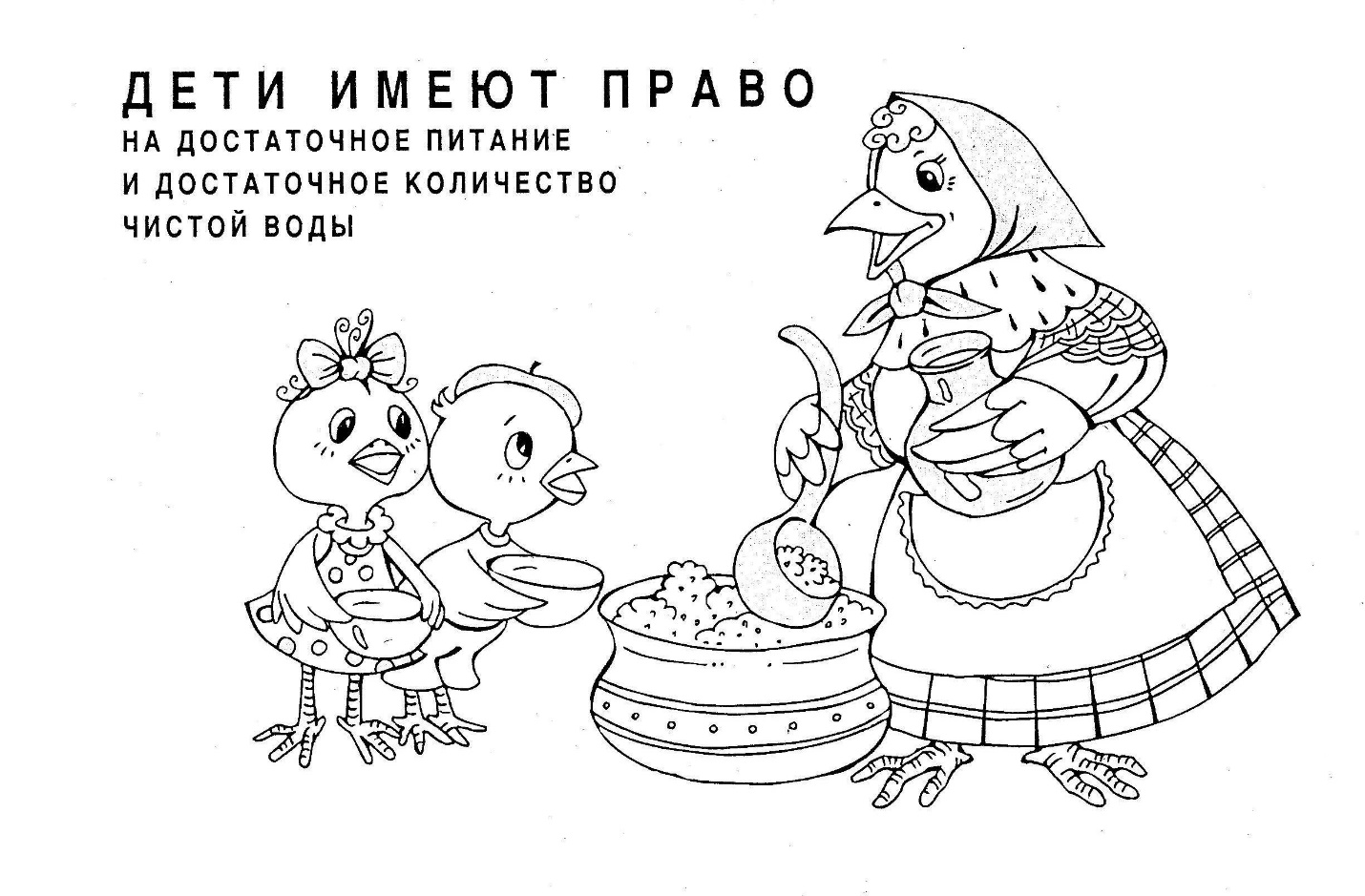 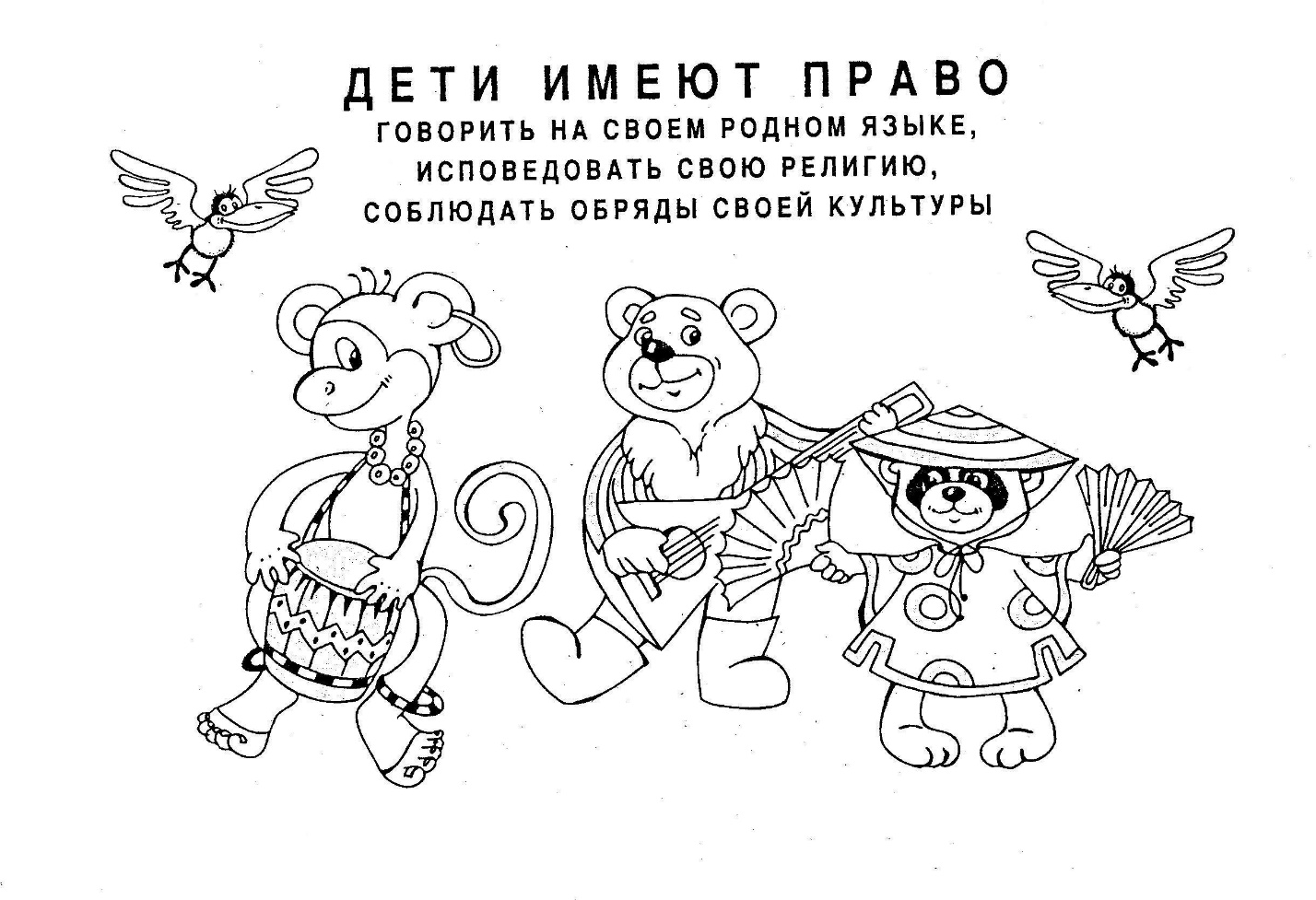 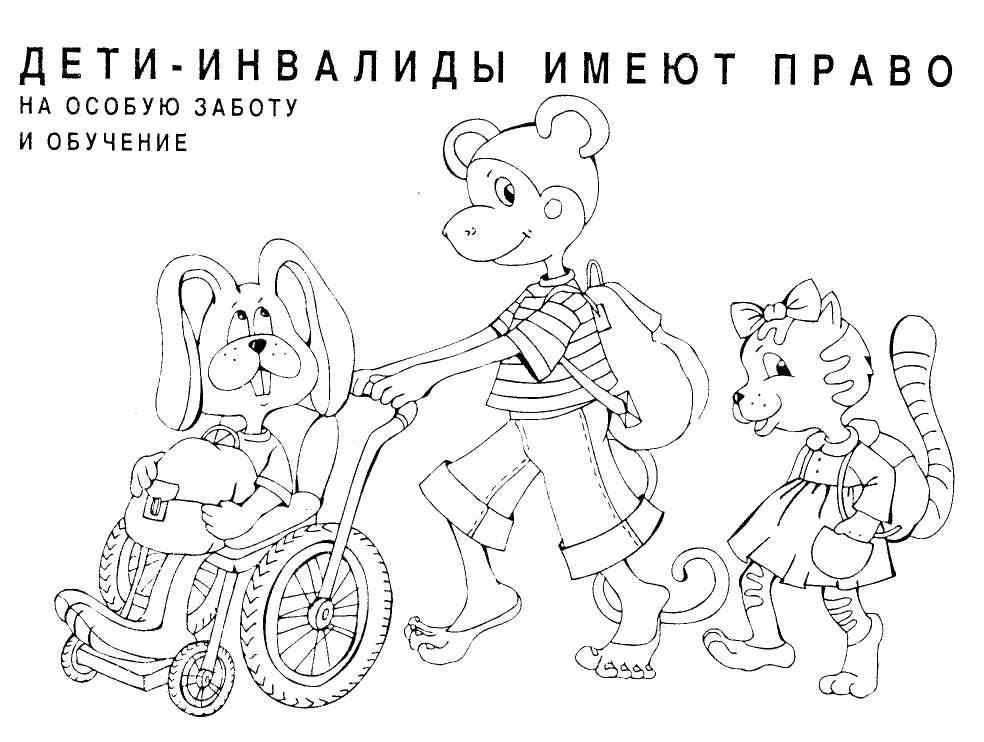 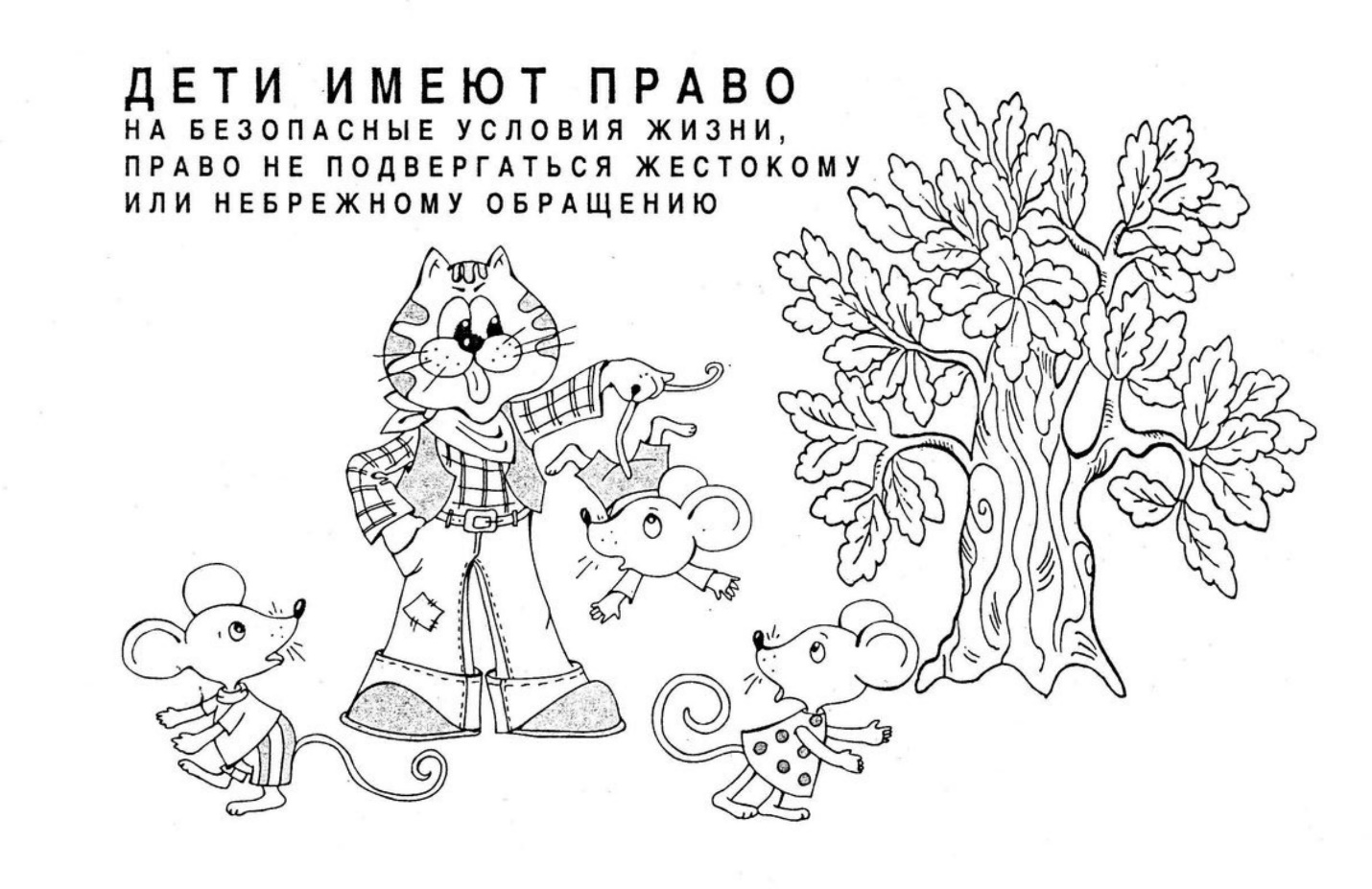 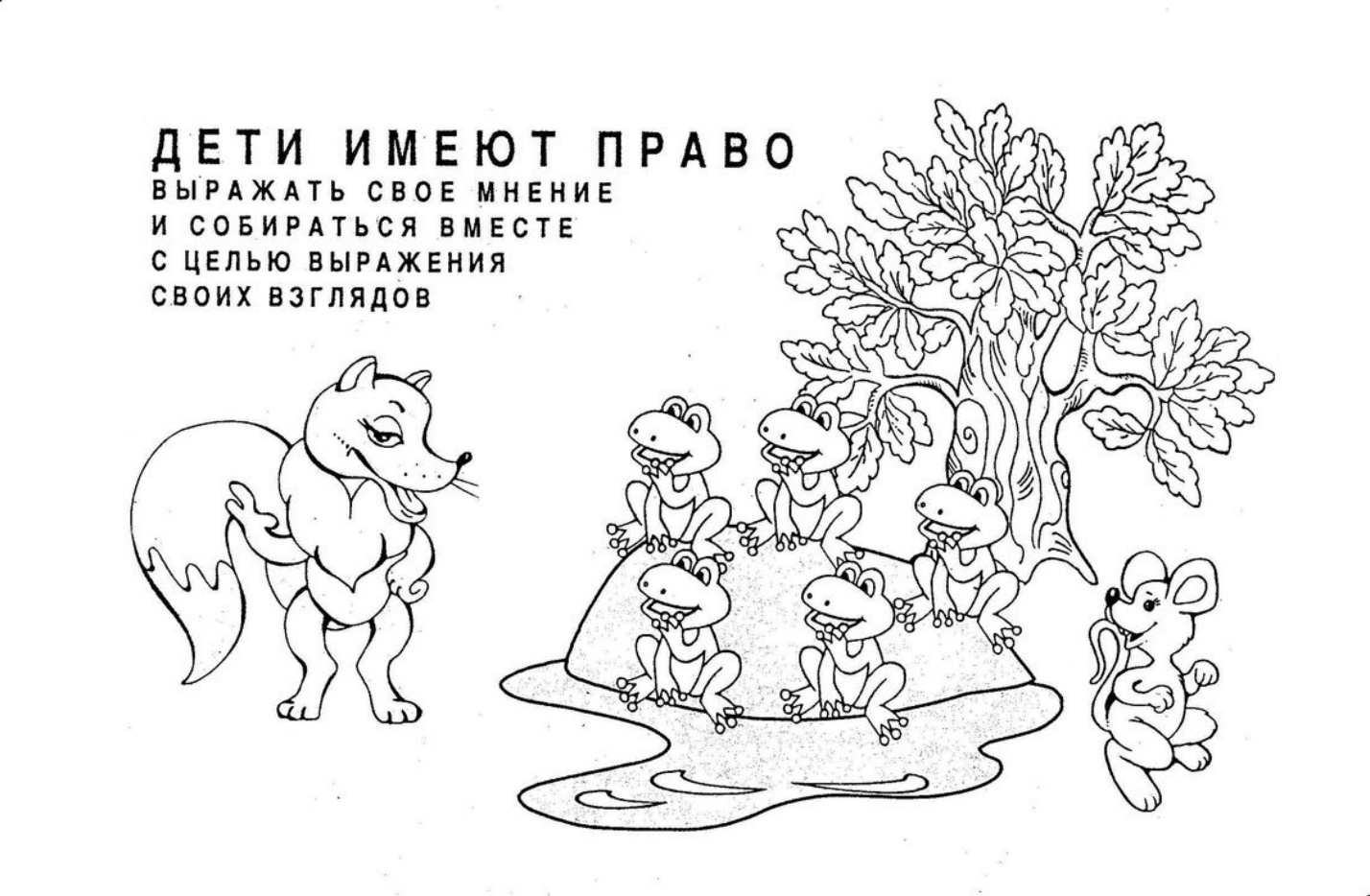 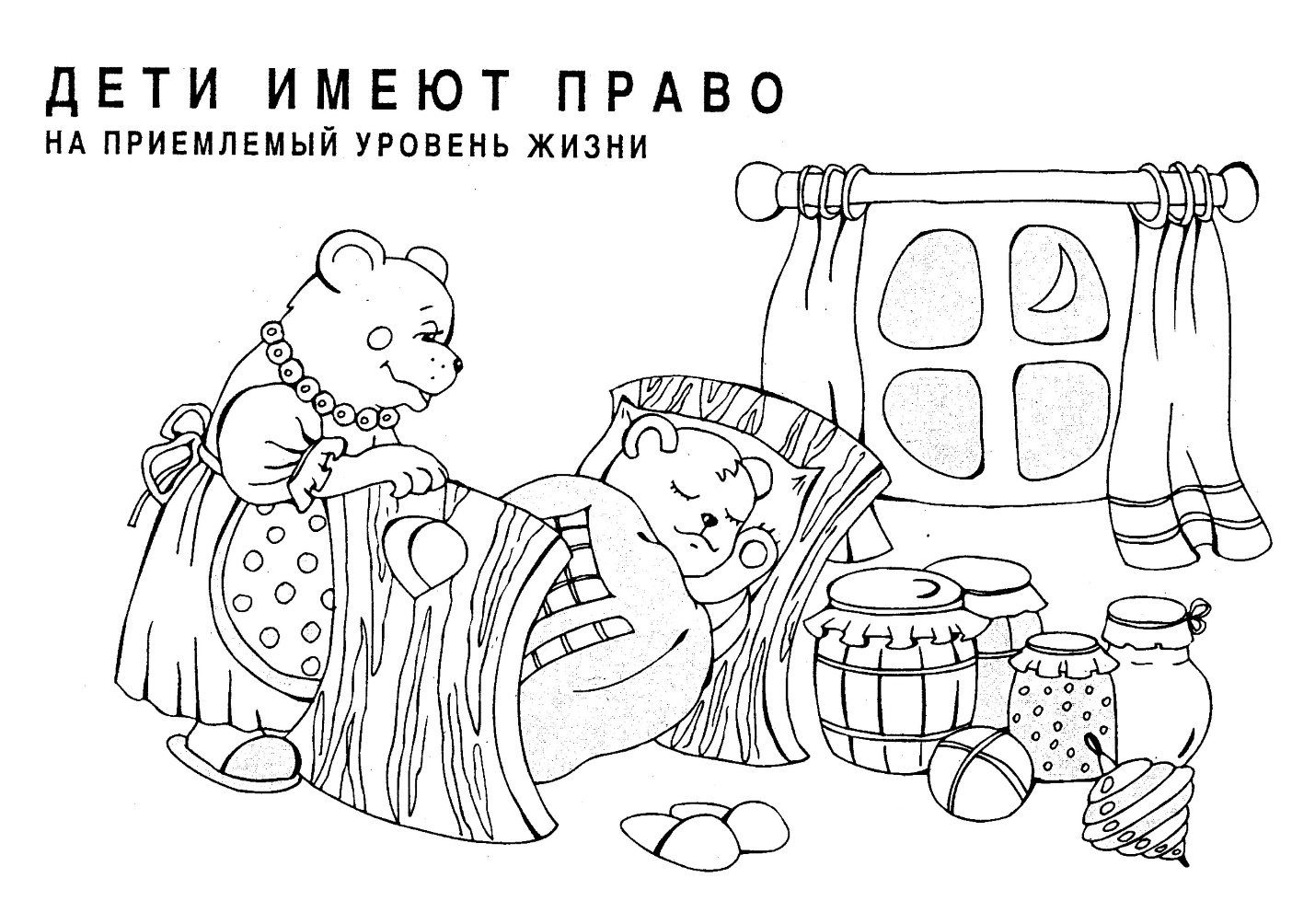 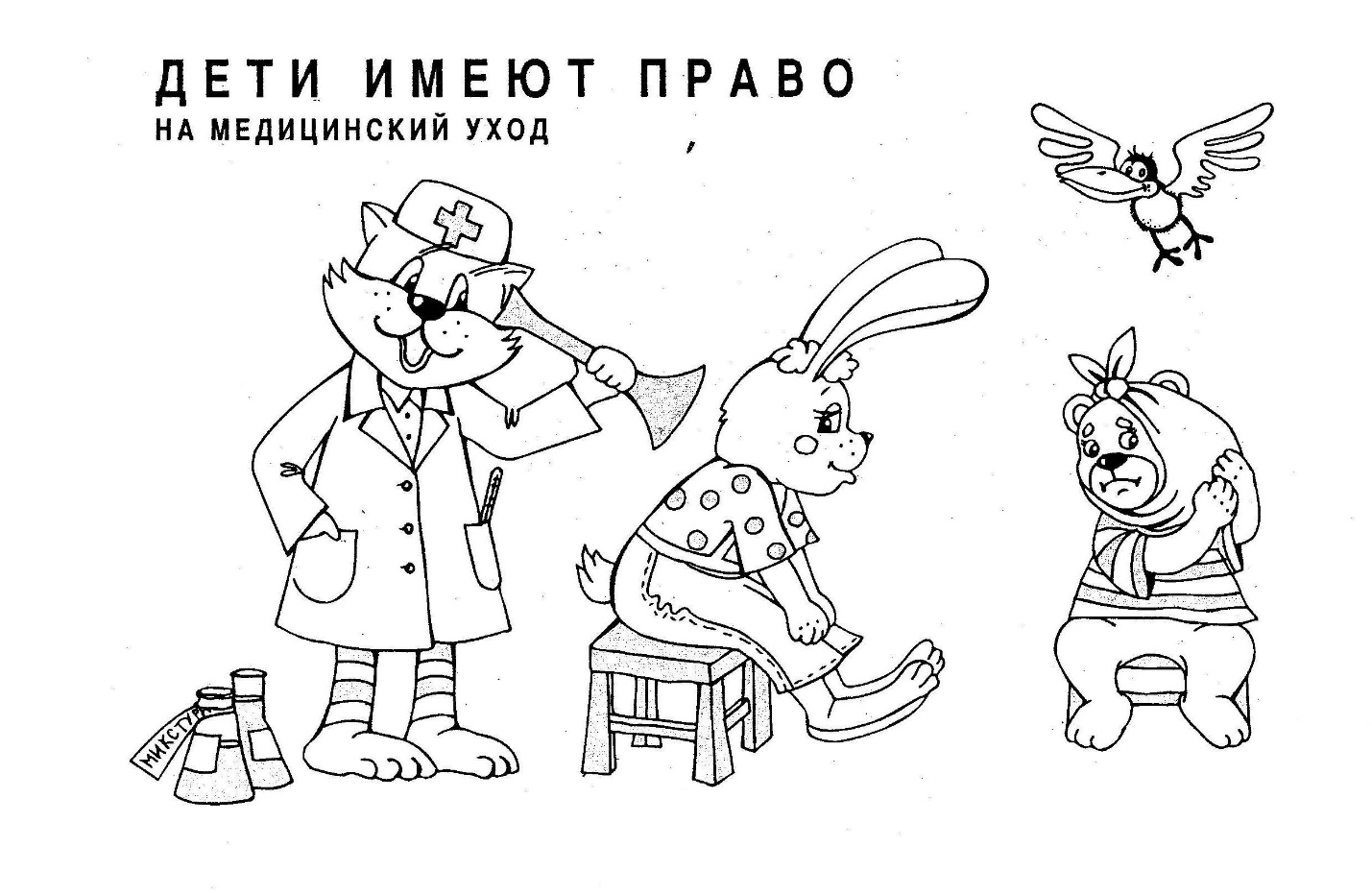 Задание 7.  Список литературы:Е. С. Шабельник «Права ребенка», «Права на всякий случай», А. С. Усачев «Приключение маленького человечка», Г. Остер «Нарушение правил приличия, вежливости, этикета», «Право–нарушения», Л. Васильева «Азбука вежливости» и многие другие. Задание 8. По математике.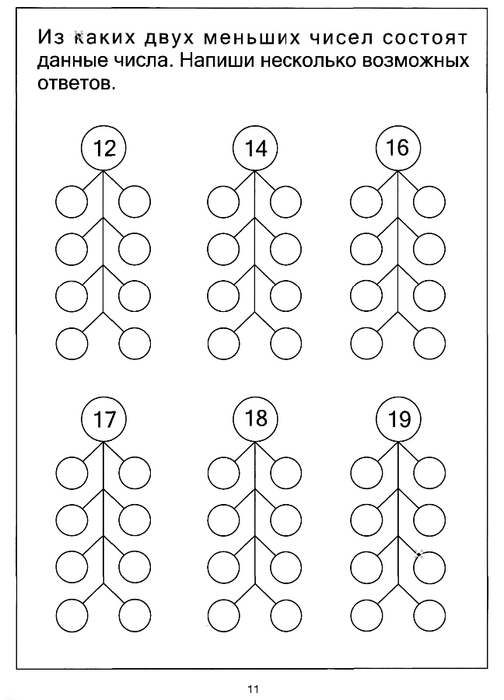  Посчитай, из скольких фигур состоит картинка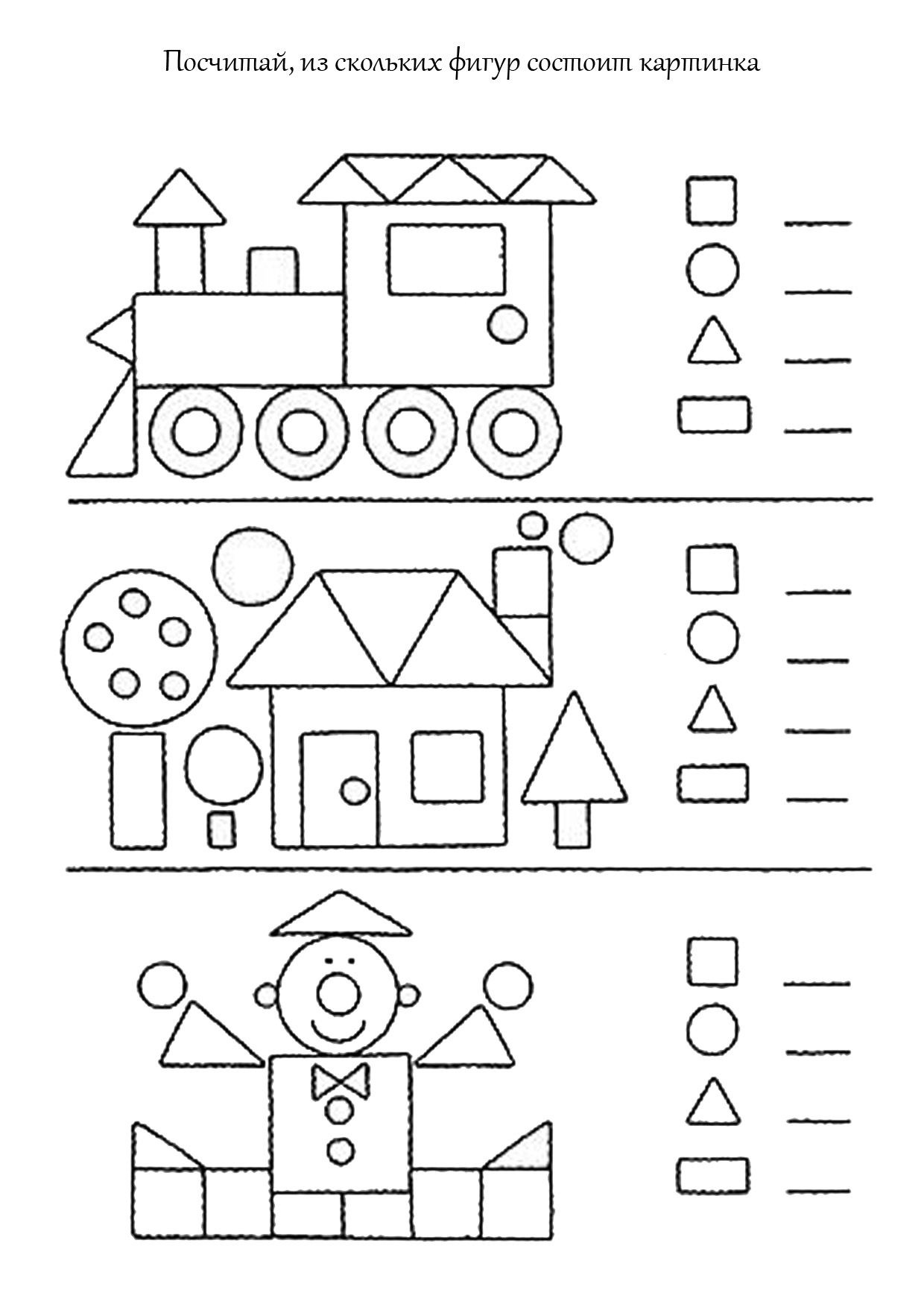 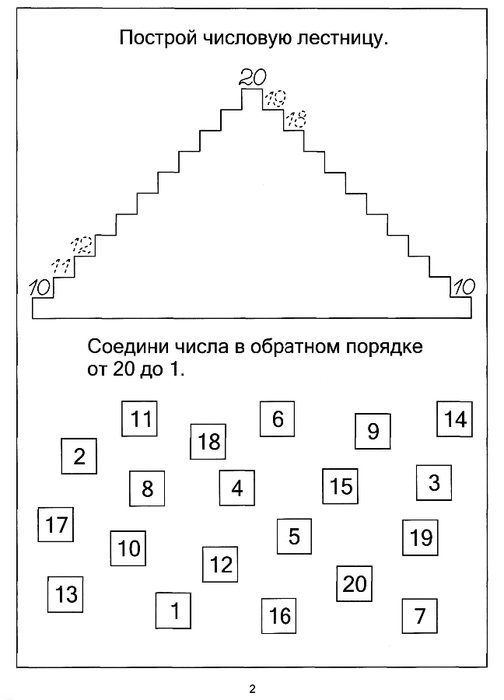 Задание 9.  По подготовке к обучению грамоте.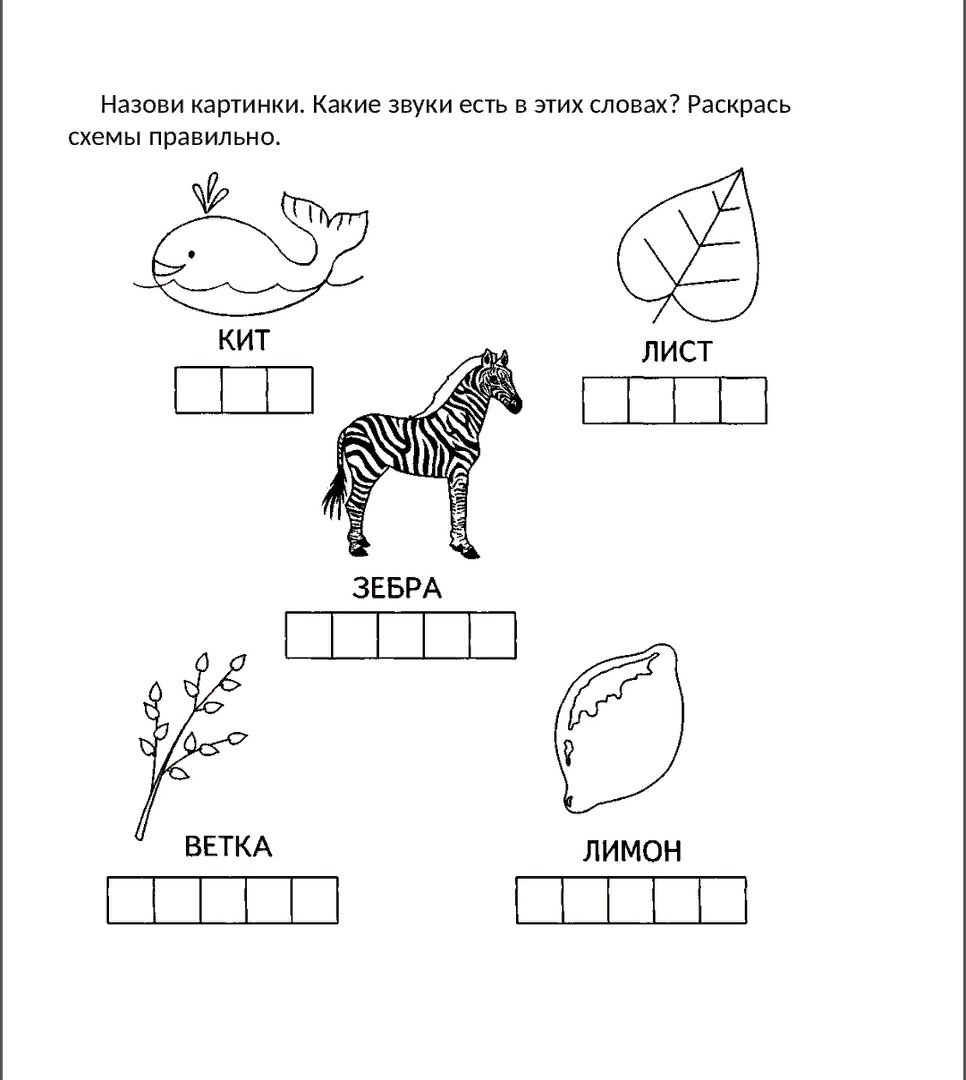 